
Reconnaissance comme entreprise en difficulte par le Ministre de l’Emploi en application de l’article 77/1§4,4° de la loi du 03 juillet 1978 relative aux contrats de travail.Régime de suspension totale de l’exécution du contrat de travail et/ou régime de travail à temps réduit
Entreprise Nom de l’employeur :                Numéro d’entreprise :               Numéro des (sous-) commissions paritaires : 	C.P. Ouvriers :              							C.P. Employés :            Personne de contact :      Téléphone :      						e-mail :      Cette demande concerne :  Entité juridique :       Unité d’établissement – adresse de l’unité visée :       Unité technique d’exploitation – adresse de l’unité visée :      Base légale C.C.T. sectorielle  C.C.T. d’entreprise  Plan d’entrepriseCritère de reconnaissance comme entreprise en difficultéL’entreprise visée répond aux conditions d’une « entreprise en difficulté » telles que mentionnées à conformément à l’article 77/1, § 4, 4° de la loi du 3 juillet 1978 relative aux contrats de travail.Circonstances imprévisibles :           Explication des circonstances imprévisibles :           Diminution subie :  Diminution substantielle du chiffre d’affaires Diminution substantielle de la production Diminution substantielle des commandesPériode de comparaison invoquée et montant de la diminution :      Justification du lien de causalité entre les circonstances imprévisibles et la diminution invoquée :             Fait à         en date du        Nom et signature de l’employeur ou de son déléguéCachet Nombre d’annexes :      Vous trouverez les informations et formulaires pour l’application de ces mesures sur les sites de : L’Office National de l’ Emploi (www.onem.be)SPF Emploi, Travail et Concertation sociale (www.emploi.belgique.be) 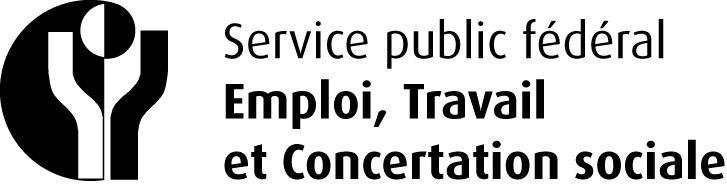 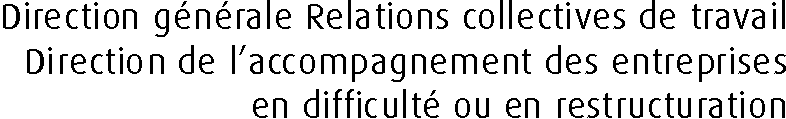 